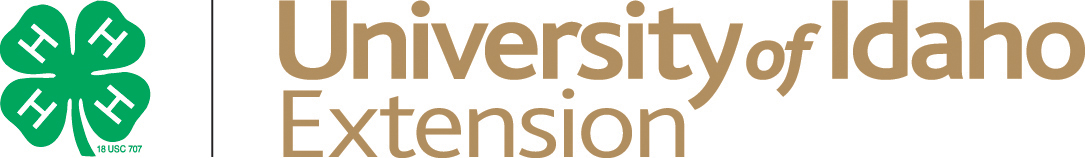 Cake DecoratingIDAHO 4-H CAKE DECORATING PORTFOLIOCreated by:Grace Wittman, University of Idaho Extension Educator, Cassia CountyRosie Davids, University of Idaho 4-H Program Coordinator, Cassia CountyErika Thiel, Idaho 4-H Youth Development Program SpecialistPublished and distributed in furtherance of the Acts of Congress of May 8 and June 30, 1914, by University of Idaho Extension and the U.S. Department of Agriculture cooperating.University of Idaho Extension offers educational programs, activities, and materials without regard to race, color, national origin, religion, sex, sexual orientation, age, disability, or status as a disabled veteran or Vietnam-era veteran, as required by state and federal laws.  The University of Idaho is an Equal Opportunity Employer.Idaho 4-H Cake Decorating PortfolioThe Idaho 4-H Wilton Cake Decorating Portfolio is an electronically formatted manual to be used by Idaho 4-H members who are enrolled in a 4-H Wilton Cake Decorating Projects.  The projects are available to anyone ages 8-18 regardless of their level of decorating skills.  Project completion is accomplished by youth working in partnership with an adult mentor while engaging in activities in their club.  4-H members are encouraged to utilize the listed curriculum to complete their portfolio.This portfolio is intended to replace the 4-H record book.  4-H members, leaders and mentors will utilize Wilton Cake Decorating Curriculum for education and activities to complete.  Each member will fill out an activity sheet in the portfolio on six skills completed from a curriculum manual.Cake Decorating MentorAdult mentors play an important role in the success of youth involved in cake decorating projects.  Cake Decorating leaders and/or mentors should be willing to advise, encourage, listen to and teach the youth member.  This partnership will help determine what activities are chosen and confirm they are completed.ResourcesThe Wilton Method of Cake Decorating Course 1 Building Buttercream SkillsThe Wilton Method of Cake Decorating Course 2 Flowers and Cake DesignThe Wilton Method of Cake Decorating Course 3 Fondant and Gum PasteThe Wilton Method of Cake Decorating Course 4 Advanced Gum Paste FlowersAcknowledgmentsMany colleagues have taken time to review the portfolio.  Special thanks goes out to University of Idaho Extension, county 4-H Professionals and 4-H Volunteers in Idaho.  Table of ContentsIdaho 4-H Cake Decorating Portfolio					3Cake Decorating Mentor							3Resources									3Acknowledgements								3Project Requirements							5Portfolio Instructions							5Project Identification							7Planning Sheet								8How Did I Do									9Insert Skills Checklist (if used)						10Project Oral Presentation							11-12Project Information and Activity Log					13Activity/Skill Sheet (Replicate as needed)					15Project Inventory and/or Expenses						17About My 4-H Year								18Project RequirementsRefer to county and state project requirements for information on what needs to be done for project completion.4-H Cake Decorating Portfolio InstructionsA portfolio is a great way to display your work along with being able to review it and reflect on it.  It is preferred if you use a report cover or presentation book to put portfolio materials in.  Below are some general guidelinesCreate a cover page that illustrates your unique personality and the purpose of your portfolio.  This will be the front cover of your portfolio so be sure to include the title “4-H Cake Decorating Portfolio” and your name and county.Create dividers that will help you organize your work.  As you collect your work, put it in order of activity completed.Be sure that your portfolio is neat and be sure to check spelling.As you collect your work, place it into clear plastic sleeves next to the portfolio activity sheet.What goes inside?Project Identification – This page is so that 4-H staff, volunteers and judges know what cake decorating curriculum you used and what year you are in.Planning Sheet – This page is intended to help you set goals for your project and attain them.How did I do? – This page is for you to look at your goals and achievements in this project and decide how you did.Oral Presentation or Illustrated Talk – This page allows you to describe your demonstration to the judge.Project Information and Activity Log - Include all dates of meetings and the skills worked on.  This will allow the judge and leaders to see if you completed the required number of meetings/activities.Activities – Complete a Portfolio Activity Page for six of the skills learned as you complete your project.  These will give the judge an idea of your progress with the project and your knowledge. Decorating Samples – put all cake decorating pictures in your portfolio along with the portfolio activity sheet to show your progress and refer back to them if you need to.Project Inventory and Expenses – This page is to help you have an understanding of how much your project has cost and what kind of inventory you have collected.About My 4-H Year – This page is intended to help the judge get to know you as a     4-Her and what you learned in your 4-H project.Project Identification					Year:_________Name:_________________________________________________________________________________________Age as of January 1st:________________________Date of Birth (MM/DD/YY):____________________Address:  _____________________________________________________________________________________City:  ____________________________________________________________Zip:__________________________School or 4-H Club:  _________________________________________________________________________Years in 4-H:  ______________________Years in Cake Decorating:  ______________________Cake Decorating Curriculum Used:  _________________________________________________________________________________________________Level:  ______________________________________________Years in this Cake Decorating Level:  ______________________I have personally prepared or reviewed this portfolio and believe it to be correct:Signed  _________________________________________________________________Date:_________________		(Club Member)Signed  ________________________________________________________________Date:__________________		(Parent or Guardian)Signed  ________________________________________________________________Date:__________________		(Leader)Portfolio Planning SheetMy goal(s) for this year:____________________________________________________________________________________________________________________________________________________________________________________________________________________________________________Use this form to create a plan for meeting your goal(s).  Having an estimated idea of when you should work on each step will help you keep track.  Knowing what supplies you may need will help keep you organized.  Juniors required to complete one “to do”, Intermediates required to complete two and Seniors are required to complete three.For Example:  If your goal is to learn to decorate a cake, your table might look like this:How did I do? Take a look at the goal(s) you listed above at the beginning of the project.  How did you do?Circle one:	Excellent	Very Well	Ok	Could Have Done BetterExplain:___________________________________________________________________________________________________________________________________________________________________________________________________________________________________________________________________________________________________Answer the following questions based on your project year:What difficulties or challenges did you have with this project?___________________________________________________________________________________________________________________________________________________________________________________________________________________________________________________________________________________________________What do you need to improve on?___________________________________________________________________________________________________________________________________________________________________________________________________________________________________________________________________________________________________How would you use the skills you learned with this project in the future?___________________________________________________________________________________________________________________________________________________________________________________________________________________________________________________________________________________________________Insert Project Skills Checklist HereProject Oral Presentation (Speech, Demonstration, or Illustrated Talk)Title:  _________________________________________________________________________________________Date Given:  __________________________________________________________________________________Materials Used (posters, equipment, etc.):  _____________________________________________________________________________________________________________________________________________________________________________________________________________________________________________________________________________________________________________________________________________________________________________________________________________________________________________________________________________________________________Describe the content of the demonstration, using 4-5 sentences or more:__________________________________________________________________________________________________________________________________________________________________________________________________________________________________________________________________________________________________________________________________________________________________________________________________________________________________________________________________________________________________________________________________________________________________________________________________________________________________________________________________________________________________________________________________________________________________________________________________________________________________________________________________________________________________________________________________________________________________________________________________________Pictures of Oral Presentation:Project Information and Activity Log: Record what you learned or did that relates to this project.  Please include activities that will be done at or for the fair.Example Entries:Reproduce Page 15 for documenting six (6) of the required skills/activities.Name of Skill Learned:  _________________________________________________________________________________________________Date Completed:  ______________________Pictures (if available):Reflection Questions: Write 1-2 full sentences to answer each question.What did you enjoy about learning this skill?__________________________________________________________________________________________________________________________________________________________________________________________________What difficulties or challenges did you have learning this skill?_________________________________________________________________________________________________________________________________________________________________________________________________How did you apply this skill today?_________________________________________________________________________________________________________________________________________________________________________________________________Project Expense Record:Use this guide in filling out your 4-H Project and Exhibit Inventory and Expenses on the chart below.For a cake-decorating project: decorating tips, decorating bags, icing colors, etc.More About My 4-H Cake Decorating YearSome of my favorite project skills/activities were:___________________________________________________________________________________________________________________________________________________________________________________________________________________________________________________________________________________________________This year, I learned:___________________________________________________________________________________________________________________________________________________________________________________________________________________________________________________________________________________________________Did you exhibit or participate in any contests or events?___________________________________________________________________________________________________________________________________________________________________________________________________________________________________________________________________________________________________Next year, I want to learn about:___________________________________________________________________________________________________________________________________________________________________________________________________________________________________________________________________________________________________What do you want to do?When will you do it?What do you need?What do you want to do?When will you do it?What do you need?Learn the different cake decorating toolsDuring 4-H Club meetingProject manualLearn how to fill in an outlineDuring 4-H club meetingCake, piping gel, icing, decorating bag, tipsLearn how to make a borderDuring 4-H club meetings and at homeCake, icing, decorating bags, tips, spatulasDateActivity5/1I attended a club meeting where I learned how to prepare decorating icing.5/15I attended a club meeting where I learned how to use the star tip.5/20I attended my clubs service project to clean up trash along the river.DateActivityOn HandBorrowedNo ValuePurchasedIncomeDescription of equipment and miscellaneous items.  Please subtract income from expenses.At least 4 or more entries required.Cost/Approximate Value or Incomex9 in angled spatula$4.00xFlower Nail$2.97xDecorating tips: 230, 2D, 1M, 233, 104, 12, 21, 18, 352, 16, 3 and 1$15.00XRose Templates$4.96XPractice Board$11.94xDecorating Bags (package of 24)$6.69xIcing Colors$7.26TOTALTOTALTOTALTOTALTOTAL$52.824-H Project and Exhibit Inventory, Expenses and/Income4-H Project and Exhibit Inventory, Expenses and/Income4-H Project and Exhibit Inventory, Expenses and/Income4-H Project and Exhibit Inventory, Expenses and/Income4-H Project and Exhibit Inventory, Expenses and/Income4-H Project and Exhibit Inventory, Expenses and/IncomeOn HandBorrowedNo ValuePurchasedIncomeDescription of equipment and miscellaneous items.  Please subtract income from expenses.At least 4 or more entries required.Cost/Approximate Value or IncomeTOTALTOTALTOTALTOTALTOTAL